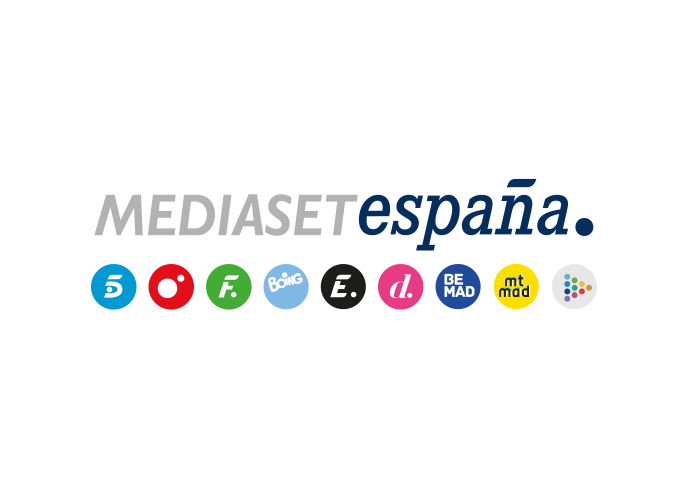 Madrid, 17 de noviembre de 2021La visita de Tom Brusse y la expulsión de Isabel o Cristina, en ‘Secret Story. La casa de los secretos’Nueva gala del concurso, este jueves a partir de las 22:00h. en Telecinco.La decisión de la audiencia de salvar a Luca ha reducido a dos el duelo por la expulsión: Isabel y Cristina conocerán su destino inmediato en ‘Secret Story. La casa de los secretos’, en la undécima gala que Carlos Sobera conducirá este jueves 18 de noviembre, a partir de las 22:00 horas en Telecinco.Además, Tom Brusse visitará la casa en una velada que acogerá una nueva ronda de nominaciones. Uno de los participantes la afrontará tras haber ganado la inmunidad en un juego en el que será clave encontrar el globo premiado en el interior de una sala repleta de ellos. Por último, tendrá lugar el cara a cara pendiente entre Julen e Isabel para resolver la apuesta sobre el secreto de la participante y conocer el futuro de sus nueve esferas, que podrían situar a Julen al frente del juego con 11 bolas en caso de que su apuesta sea correcta. Actualmente, Isabel va en cabeza con nueve esferas, seguida de Gemeliers y Julen, con dos, y Luis, Sandra y Luca, con una.